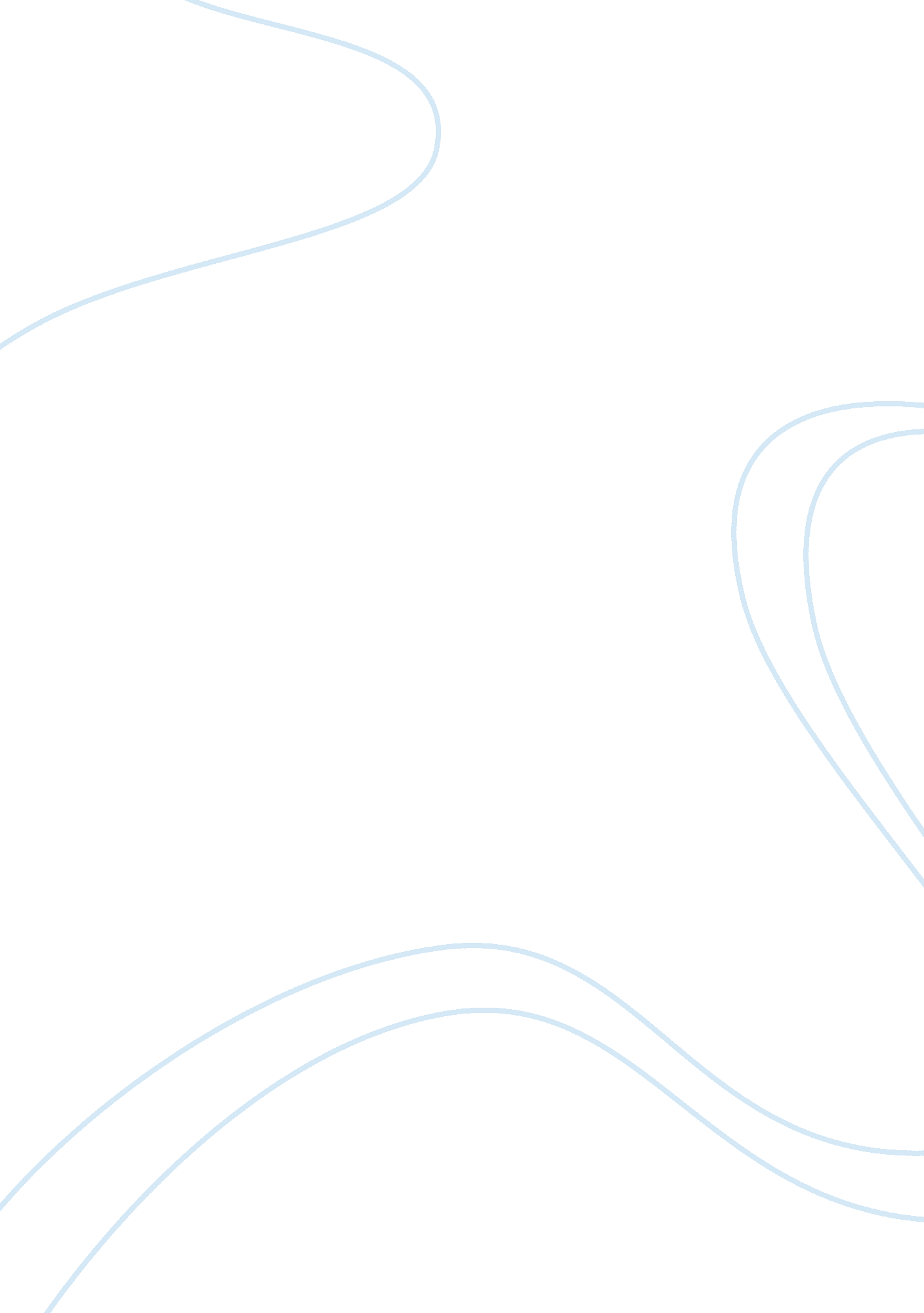 Corrigendum: harnessing modern web application technology to create intuitive and...Health & Medicine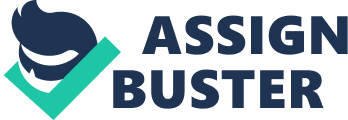 A corrigendum on 
Harnessing modern web application technology to create intuitive and efficient data visualization and sharing tools. by Wood, D., King, M., Landis, D., Courtney, W., Wang, R., Kelly, R., et al. (2014). Front. Neuroinformatics 8: 71. doi: 10. 3389/fninf. 2014. 00071 Footnotes 6 and 7: Should both refer to the ABIDE dataset: http://fcon_1000. projects. nitrc. org/indi/abide/ Footnote 8: Should reference the article below, in addition to the NeuroDebian website: http://neuro. debian. net . Halchenko, Y. O., and Hanke, M. (2012). Open is not enough. Let's take the next step: an integrated, community-driven computing platform for neuroscience. Front. Neuroinform . 6: 22. doi: 10. 3389/fninf. 2012. 00022. https://www. frontiersin. org/article/10. 3389/fninf. 2012. 00022/pdf Conflict of Interest Statement The author declares that the research was conducted in the absence of any commercial or financial relationships that could be construed as a potential conflict of interest. 